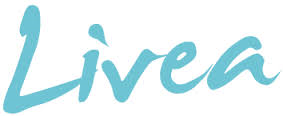 PANNEKAKETÅRN AV SØTPOTET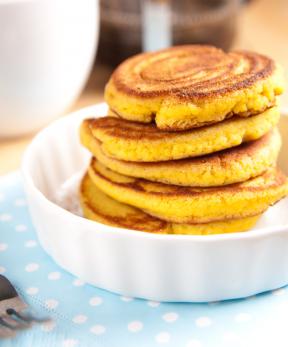 INGREDIENSER – 50 G HAVREMEL½ TS BAKEPULVER1 SS SUKRIN GOLD0,5 DL MELK1 EGGEHVITE – ELLER HELE EGGET1-2 SS MOST SØTPOTETKANEL OG EVT LITT KARDEMOMMETILBEREDING – KOK SØTPOTET I KASSEROLLE ELLER I MIKRO TIL DEN ER MYK. BLAND ALLE INGREDIENSENE SAMMEN. LEGG EN GOD SPISESKJE MED RØRE I PANNEN FOR HVER PANNEKAKE OG STEK PÅ MIDDELS VARME.SERVERINGSTIPS – TOPPES MED MAGER VANILJEKESAM OG ET PAR BÆR ELLER VALNØTTER